INDICAÇÃO Nº 4905/2018Indica ao Poder Executivo Municipal a pintura de sinalização de solo em lombada na Rua Itaúna em frente ao nº 180, no Bairro Jardim Icaraí, neste município.. Excelentíssimo Senhor Prefeito Municipal, Nos termos do Art. 108 do Regimento Interno desta Casa de Leis, dirijo-me a Vossa Excelência para indicar que, por intermédio do Setor competente, seja executada a pintura de sinalização de solo em lombada na Rua Itaúna em frente ao nº 180, no Bairro Jardim Icaraí, neste município.Justificativa:Motoristas que trafegam pela via pública nos procuraram para reclamar que o trecho está com a sinalização de trânsito desgastada e prejudica a visibilidade, principalmente à noite. Esse serviço de pintura garantirá mais segurança a motoristas e pedestres.Plenário “Dr. Tancredo Neves”, em 31 de Outubro de 2.018.Edivaldo Meira-vereador-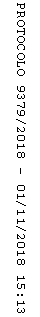 